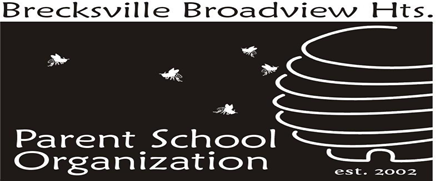 April 12, 2021 – April 26, 2021BBHHS After Prom Fundraiser
Donation by MailDonor’s Name:		__________________________________________________Donor’s Address: 		__________________________________________________				__________________________________________________Amount of Donation:   	__________________________________________________For every $25.00 in donations reached for a student their name will be entered into a raffle to win a pair of Prom and After Prom Tickets ($210 value)For every $50.00 in donations reached for a student a family name can be entered into a raffle to win a VIP Viewing at the 2021 Commencement (priceless)Name of student to be credited with donation:  ______________________________________Name of family to be credited with donation:  _______________________________________OR______   Charitable Contribution onlyPlease mail this form with your donation to the High School at:BBHHS PSO After Prom Fundraiser6380 Mill RdBroadview Hts., Ohio  44147If you have any questions, please contact Megan Sarfi at BBHHSpsopresident@gmail.com.For PSO Use only-  Cash:______  Check #: _______   Date: ______  Amount: ________________